                       «Лучший педагогический работник дошкольных образовательных  организаций» в 2022 году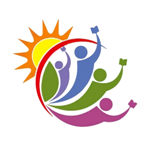 Подведены итоги регионального этапа краевого конкурса «Лучший педагогический работник дошкольных образовательных организаций» в 2022 году, который  проводился с целью профессионального и личностного развития педагогов ДОО, реализующих ФГОС дошкольного образования, обобщения и распространения перспективного педагогического опыта.В конкурсе приняла участие  Воронкова Евгения Анатольевна, воспитатель  МБДОУ ЦРР –  детский сад № 9 ст. Старощербиновская. Региональный этап конкурса предусматривал публичную защиту педагогом опыта работы применения современных методик и технологий, способности к эффективному решению задач в профессиональной деятельности, по итогам которой Евгения Анатольевна стала лауреатом.Поздравляем Евгению Воронкову с победой в конкурсе! Желаем дальнейшего  роста профессионального мастерства.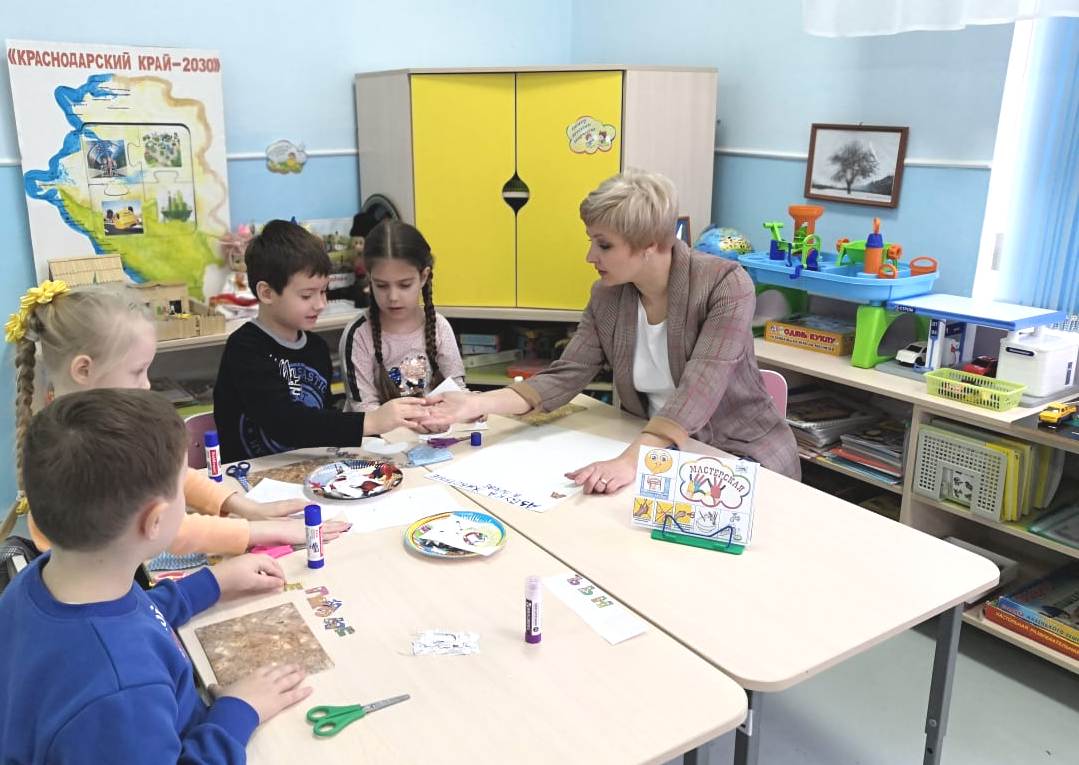 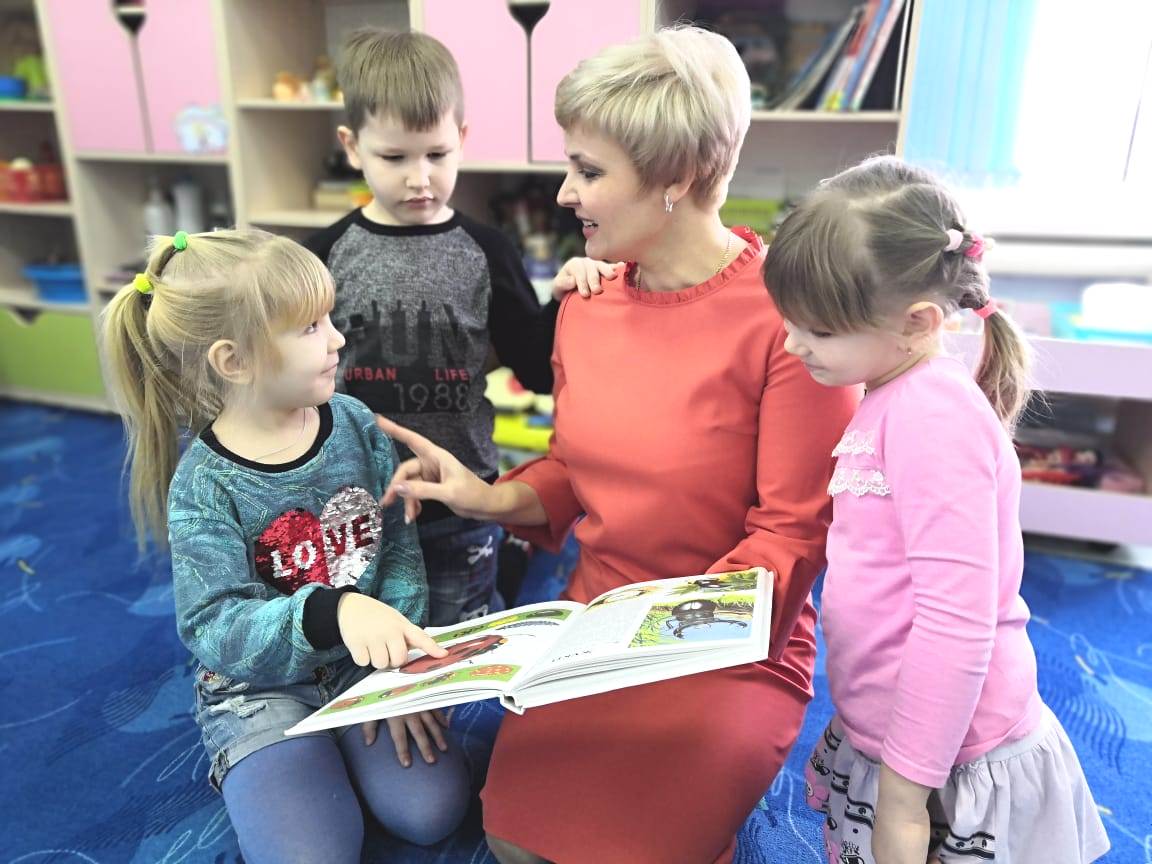 